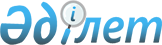 О внесении изменений и дополнений в решение Казталовского районного маслихата от 30 июля 2012 года № 7-3 "Об утверждении Правил определения размера и порядка оказания жилищной помощи малообеспеченным семьям (гражданам) в Казталовском районе"
					
			Утративший силу
			
			
		
					Решение Казталовского районного маслихата Западно-Казахстанской области от 26 декабря 2012 года № 9-6. Зарегистрировано Департаментом юстиции Западно-Казахстанской области 23 января 2013 года № 3164. Утратило силу решением Казталовского районного маслихата Западно-Казахстанской области от 30 октября 2013 года № 18-2      Сноска. Утратило силу решением Казталовского районного маслихата Западно-Казахстанской области от 30.10.2013 № 18-2      В соответствии с Законами Республики Казахстан от 23 января 2001 года "О местном государственном управлении и самоуправлении в Республике Казахстан", от 16 апреля 1997 года "О жилищных отношениях" и постановлением Правительства Республики Казахстан от 30 декабря 2009 года № 2314 "Об утверждении Правил предоставления жилищной помощи" и на основании представления Департамента юстиции Западно-Казахстанской области от 21 ноября 2012 года № 4-5420 Казталовский районный маслихат РЕШИЛ:



      1. Внести в решение Казталовского районного маслихата "Об утверждении Правил определения размера и порядка оказания жилищной помощи малообеспеченным семьям (гражданам) в Казталовском районе" от 30 июля 2012 года № 7-3 (зарегистрированное в Реестре государственной регистрации нормативных правовых актов за № 7-8-148, опубликованное 2, 10 сентября 2012 года в газете "Ауыл айнасы" № 36, № 37) следующие изменения и дополнения:



      в Правилах определения размера и порядка оказания жилищной помощи малообеспеченным семьям (гражданам) в Казталовском районе, утвержденных указанным решением:



      в главе 1:

      пункты 2, 3 изложить в следующей редакции:

      "2. Жилищная помощь предоставляется за счет средств местного бюджета малообеспеченным семьям (гражданам), постоянно проживающим в Казталовском районе на оплату:

      расходов на содержание жилого дома (жилого здания) семьям (гражданам), проживающим в приватизированных жилых помещениях (квартирах) или являющимися нанимателями (поднанимателями) жилых помещений (квартир) в государственном жилищном фонде;

      потребление коммунальных услуг и услуг связи в части увеличения абонентской платы за телефон, подключенный к сети телекоммуникаций, семьям (гражданам), являющимся собственниками или нанимателями (поднанимателями) жилища;

      арендной платы за пользованием жилищем, арендованным местным исполнительным органом в частном жилищном фонде;

      стоимость однофазного счетчика электрической энергии с классом точности не ниже 1 с дифференцированным учетом и контролем расхода электроэнергии по времени суток проживающим в приватизированных жилых помещениях (квартирах), индивидуальном жилом доме.

      Расходы малообеспеченных семей (граждан), принимаемые к исчислению жилищной помощи, определяются как сумма расходов по каждому из вышеуказанных направлений.

      Жилищная помощь определяется как разница между суммой оплаты расходов на содержание жилого дома (жилого здания), потребление коммунальных услуг и услуг связи в части увеличения абонентской платы за телефон, подключенный к сети телекоммуникаций, арендной платы за пользование жилищем, арендованным местным исполнительным органом в частном жилищном фонде, стоимость однофазного счетчика электрической энергии с классом точности не ниже 1 с дифференцированным учетом и контролем расхода электроэнергии по времени суток проживающим в приватизированных жилых помещениях (квартирах), индивидуальном жилом доме, в пределах норм и предельно допустимого уровня расходов семьи (граждан) на эти цели. Доля предельно-допустимых расходов семьи (гражданина) на содержание жилого дома (жилого здания), на арендную плату за пользование жилищем устанавливается к совокупному доходу семьи (гражданина) в размере десяти процентов, стоимость однофазного счетчика электрической энергии с классом точности не ниже 1 с дифференцированным учетом и контролем расхода электроэнергии по времени суток проживающим в приватизированных жилых помещениях (квартирах), индивидуальном жилом доме и на потребления коммунальных услуг, а также на услуги связи в части увеличения абонентской платы за телефон, подключенный к сети телекоммуникаций, к совокупному доходу семьи (гражданина) в размере десяти процентов.

      3. Жилищная помощь оказывается по предъявленным поставщиками 

счетам на оплату коммунальных услуг на содержание жилого дома (жилого здания) согласно смете, определяющей размер ежемесячных и целевых взносов, на содержание жилого дома (жилого здания), а также счету на оплату стоимости однофазного счетчика электрической энергии с классом точности не ниже 1 с дифференцированным учетом и контролем расхода электроэнергии по времени суток, устанавливаемого взамен однофазного счетчика электрической энергии с классом точности 2,5, находящегося в использовании в приватизированных жилых помещениях (квартирах), индивидуальном жилом доме, за счет бюджетных средств лицам, постоянно проживающим в данной местности.";



      в главе 2:

      пункт 4 дополнить подпунктом 9) следующего содержания:

      "9) квитанцию–счет стоимости однофазного счетчика электрической энергии с классом точности не ниже 1 с дифференцированным учетом и контролем расхода электроэнергии по времени суток проживающим в приватизированных жилых помещениях (квартирах), индивидуальном жилом доме.";



      2. Настоящее решение вводится в действие со дня первого официального опубликования.      Председатель сессии              С. Утегулова

      Секретарь районного маслихата    Е. Газизов
					© 2012. РГП на ПХВ «Институт законодательства и правовой информации Республики Казахстан» Министерства юстиции Республики Казахстан
				